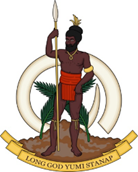 Statement delivered by Sumbue ANTAS,Ambassador/ Permanent Representative of the Republic of Vanuatu to the United Nations and other International Organisations in Geneva  42nd  Session of the Working Group of the Universal Periodic ReviewReview of the Republic of Korea26.01.2023Thank you, Mr. President. Vanuatu warmly welcomes the delegation of the Republic of Korea to this review and thanks them for their presentation.  In the spirit of open and constructive dialogue Vanuatu makes the 2 following recommendations to the Republic of Korea:to take swift action to eliminate all fossil fuels and transition to renewable energy;Ensure that NGOs and Indigenous peoples are equally and fully represented in future climate change negotiations.Vanuatu wishes Korea a successful review.